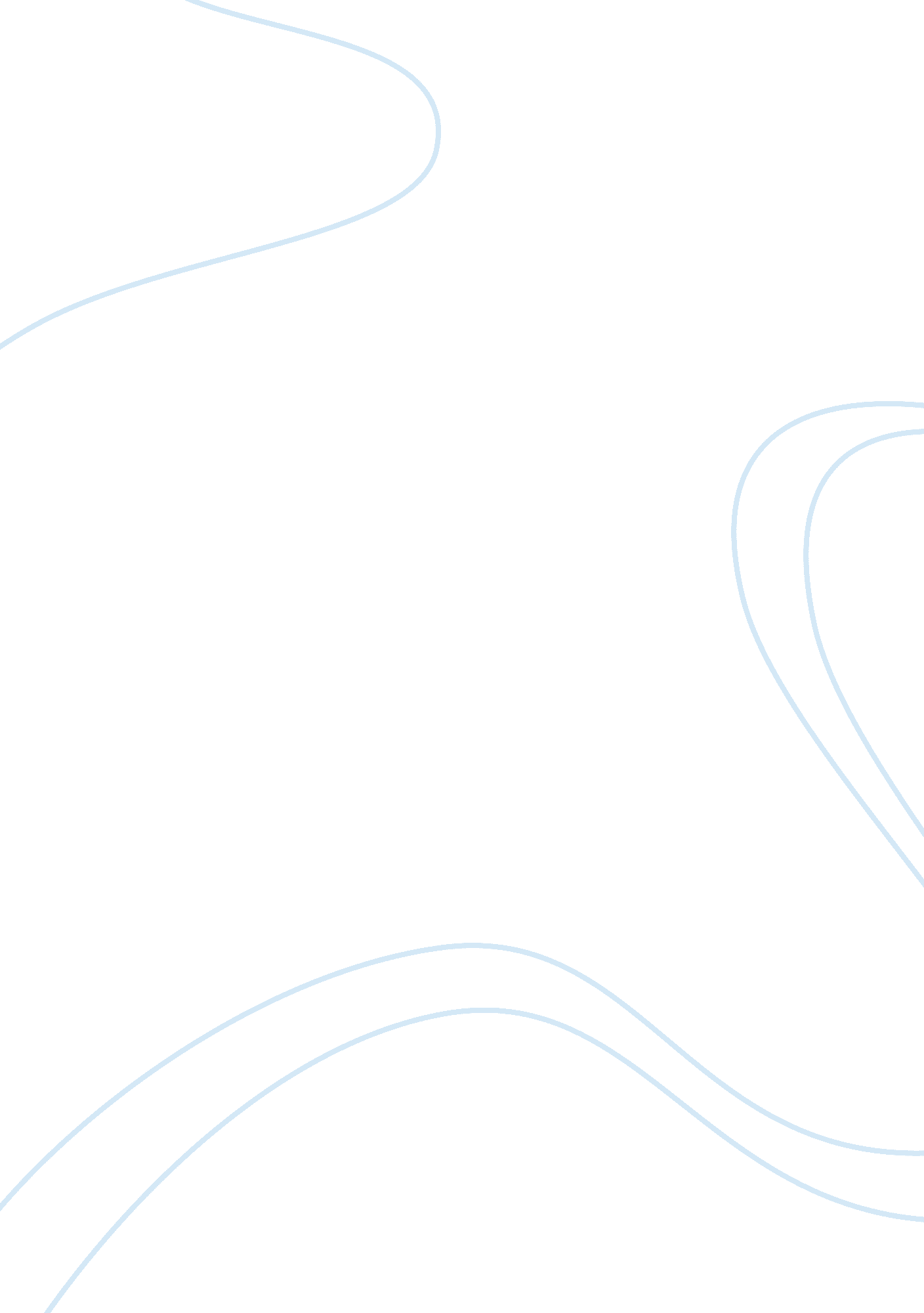 Public relations assignmentArt & Culture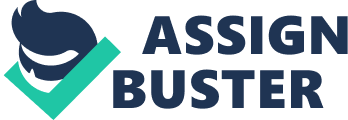 Public Relations is a field concerned with maintaining a public image. Is “ the art and social science of analyzing trends, predicting their consequences, counseling organizational leader, and implementing planned programs Of action, which will serve both the organizational and the public interest. ” Public Relation is also the communication between and organization and its publics. To create a good image so that the organization, business is recognized by the public. To create a business related to public relations, I need to follow a public relation profile this means that I need to be first of all an excellent immunization because the impact that the communication has in the audience and the need that the individuals possess to be informed is very important. To communicate means to put two or more persons for the same situation. Also need to have skills for writing speeches. Public relations are an image shaper. Their job is to create a positive publicity for their client it can be a company an individual’s between others and to create a good reputation. Talking about public relations people working for a company may handle consumer relations, or the relationship between parts of the company such s the managers and employees. The public relation person must be a good communicator when meeting a person, or in any time. They need to cultivate and keep contact with the journalist, set up speaking engagement, speak to the press on behalf of their client. The job that a public relation has is to maintain a good relationship between the intern public and extern public. They must also keep lines of communication open between the many groups affected by a company s product talking about consumers, employees, and shareholders between others. A public relation need to keep an eye analyzing ND creating problem solving to get your client in the public eye. It also needs to work closely with the media, when we want to announce news that we want our public to know. The bushiness that want to work with is a event planner, because I like to work with people, really enjoy planning big events, and I consider I’m good at negotiating and networking. Also I really enjoy planning social events or corporate events. It is important to know that the event planning professional focuses on the rationale or goal of having an event, and whether it is achieved. And the real work is in the details that lead up to the event. What is event planning? Event planning is the process of planning a festival, ceremony, competition, party, or convention. Event planning includes budgeting, establishing dates and alternate dates, selecting and reserving the event site, acquiring permits, and coordinating transportation and parking. Event planning also includes some or all of the following, depending on the event: developing a theme or motif for the event, arranging for speakers and alternate speakers, coordinating location support (such as electricity and other utilities), arranging decor, tables, chairs, tents, event support and security, catering, Alice, fire, portable toilets, parking, signage, emergency plans, health care professionals, and cleanup. Would like to be able to plan every kind of events such as: weddings, companies, birthday, festivals, graduation or any other event requiring extensive planning. From this the event planner needs to choose entertainment, location, guest list, speakers, and content. The location for events is endless, but with event planning they would likely be held at hotels, convention centers, reception halls, or outdoors depending on the event. Once the location is set the coordinator/planner needs to prepare the event tit staff, set up the entertainment, and keep contact with the client. This very important so we could know if we are doing what the customer wants. The event planner has all the smaller details to address like set up of the event such as food, drinks, music, guest list, budget, advertising and marketing decorations, all this preparation is what is needed for an event to run smoothly. An event planner needs to be able to manage their time wisely for the event, and the length of preparation needed for each event so it is a success. This bushiness will focus in planning events such as: Corporate events: We will be professional event planners and entertainment providers for countless corporate functions, special events, company picnics, promotions, and more. Our event planning and entertainment services will be literally unlimited- this company will provide entertainment for every type of special event you can dream up- and our professionalism to customer service will be there to reassure you all the way & to provide your guests with the best entertainment and service around. C Non profit events: In this business, we love to help others as you. So once a year, we will organize a big party to or schools, so in this way all this kids could have an unforgettable day. But if you are planning a School Carnival, a Community Event, or an Event for your church, or other organization we can help. We will have different packages available. Private parties: We could plan also anniversaries, birthdays, sweet sixteen parties, 15th parties, weddings, etc. Make sure that whatever event you are planning, our enormous inventory of rides and attractions, complete selection of entertainers and activities, and staff of committed event professionals will build it into one to be remembered. This business will deal with a lot of communication and organization aspects. This bushiness must be able to remain calm in the face of adversity. Also, we must be able to get our customer the best service for the lowest price. Networking is very also important. We will establish good connections, that will help us to ensure get good deals. Mission: We endeavor to make every wedding or event as stress free as possible for our clients by taking care of all the details. By being aware of your vision and listening to your ideas, we will create a signature experience for you and your guests. Our attitude and actions remain professional at all times in our interactions with you and all involved vendors. Vision: To be the #1 event planning agency, be always in the top of mind of our customers. 